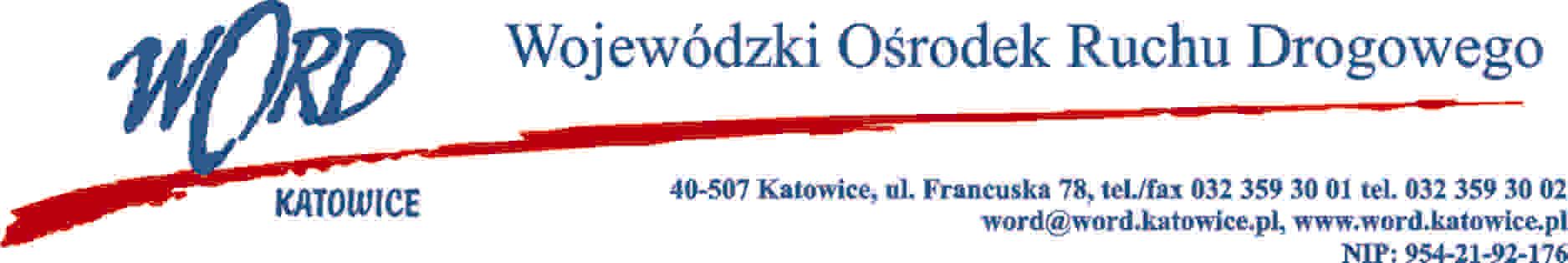 Katowice, 14.03.2022 r.Zamawiający udziela wyjaśnień treści Specyfikacji Warunków Zamówienia dot. postępowania prowadzonego zgodnie z regulaminem zamówień pn.: „Dostawa fabrycznie nowych komórkowych aparatów telefonicznych na potrzeby Wojewódzkiego Ośrodka Ruchu Drogowego w Katowicach”.Treść pytania 1:§5 wzoru umowy - Z uwagi na fakt, że to nie Wykonawca udziela gwarancji, a jedynie przekazuje dokumenty gwarancyjne producenta, czy Zamawiający dopuszcza gwarancję producenta terminali i to, aby proces przebiegał na zasadach producenta i w terminach określonych w karcie gwarancyjnej? Urządzenia są objęte gwarancją i  serwisem gwarancyjnym producenta. Dla niektórych modeli producent to 12 miesięcy.Odpowiedź:Zamawiający dopuszcza okres gwarancji producenta terminali zgodnie z dokumentami gwarancyjnymi.Treść pytania 2:§6 wzoru Umowy - Zwracamy się z prośbą o uzupełnienie zapisów o informacje, że kary umowne nie będą naliczane w przypadku gdy brak realizacji warunków umowy przez Wykonawcę będzie następstwem siły wyższej lub nieupoważnionego działania osób trzecich na które to zdarzenia Wykonawca nie ma wpływu. Wnioskujemy również o zapis, że: Naliczenie kar umownych przez Zamawiającego może nastąpić wyłączenie po zakończeniu postępowania reklamacyjnego, potwierdzającego winę Wykonawcy, prowadzonego na zasadach i  warunkach określonych w Rozporządzeniu Ministra Administracji i Cyfryzacji z dnia 11 grudnia 2018 r. w  sprawie reklamacji usług telekomunikacyjnych.Odpowiedź:Zamawiający uzupełni zapis §6 Umowy o wnioskowane zapisy. Zamawiający nie dopuszcza zmian zapisów umownych dotyczących „Naliczenia kar umownych przez Zamawiającego może nastąpić wyłączenie po zakończeniu postępowania reklamacyjnego, potwierdzającego winę Wykonawcy, prowadzonego na zasadach i  warunkach określonych w Rozporządzeniu Ministra Administracji i Cyfryzacji z dnia 11 grudnia 2018 r. w  sprawie reklamacji usług telekomunikacyjnych.”Treść pytania 3:Wykonawca wnosi aby do umowy dodać postanowienie o tzw. udostępnieniu danych osobowych personelu/przedstawicieli Stron. Oczywistym bowiem jest, że do takiego udostępnienia dojdzie, a w wyniku tego Strony staną się niezależnymi administratorami w/w danych osobowych. Poniżej propozycja zapisów, które mogą zostać zmienione poprzez dostosowanie ich do faktycznych relacji pomiędzy Stronami:Wzajemne udostępnienie danych osobowych pracowników i współpracowników Stron.W celu wykonania Umowy, Strony wzajemnie udostępniają sobie dane swoich pracowników i  współpracowników zaangażowanych w wykonywanie Umowy w celu umożliwienia utrzymywania bieżącego kontaktu przy wykonywaniu Umowy, a także – w zależności od specyfiki współpracy -  umożliwienia dostępu fizycznego do nieruchomości drugiej Strony lub dostępu do systemów teleinformatycznych drugiej Strony.W celu zawarcia i wykonywania Umowy, Strony wzajemnie udostępniają sobie dane osobowe osób reprezentujących Strony, w tym pełnomocników lub członków organów w celu umożliwienia kontaktu między Stronami jak i weryfikacji umocowania przedstawicieli Stron.Wskutek wzajemnego udostępnienia danych osobowych osób wskazanych w ppkt a) oraz b) powyżej, Strony stają się niezależnymi administratorami udostępnionych im danych. Każda ze Stron jako administrator udostępnionych jej danych osobowych samodzielnie decyduje o celach i środkach przetwarzania udostępnionych jej danych osobowych, w granicach obowiązującego prawa i ponosi za to odpowiedzialność.Strony wzajemnie przekażą swoim pracownikom i współpracownikom treść określonych przez drugą Stronę Informacji o danych osobowych dotyczącej pracowników i współpracowników drugiej Strony, przed udostępnieniem ich danych osobowych drugiej Stronie, udokumentują to przekazanie, a także będą przechowywały dokumentację przekazania w sposób zapewniający jej dostępność oraz integralność przez czas trwania Umowy, a  także 5 lat dłużej.Jeśli Koordynator Umowy Strony nie wskaże inaczej w formie pisemnej, elektronicznej lub e-mailowej, druga Strona, w wykonaniu obowiązku z ppkt d), powinna użyć treści Informacji o danych osobowych dotyczącej pracowników i współpracowników drugiej Strony, dostępnej na stronie www.______________________(wersja Wykonawcy), www.__________ (wersja Zamawiającego).Odpowiedź:Zamawiający wyraża zgodę na dodanie do umowy postanowień o udostępnieniu danych osobowych. Treść pytania 4:Wykonawca   zwraca się do Zamawiającego  o uzupełnienie  zapisu § 6 ust. 5 Umowy wskazującego, że –  Strony uprawnione są do dochodzenia odszkodowania uzupełniającego w przypadku, gdyby naliczone kary umowne nie pokryły wartości szkody.Wykonawca wskazuje, że przywołana regulacja  daje Zamawiającemu nieograniczone uprawnienie do dochodzenia należności . Z tego względu  określenie maksymalnej wysokości odszkodowania powoduje  możliwość po stronie Wykonawcy   oceny  ryzyka   związanego z realizacją umowy.  W świetle powyższego  Wykonawca zwraca się o potwierdzenie, że  Zamawiający   wyraża zgodę na uzupełnienie  zapisu ,  poprzez wskazanie, że  łączna wysokość odszkodowania wraz z naliczonymi karami nie przekroczy  całkowitej wartości umowy. Wykonawca zwraca uwagę, że wskazanie maksymalnej wysokości odszkodowania  umożliwia   określenie  ryzyka   związanego z realizacją umowy.Odpowiedź:Zamawiający wyraża zgodę na dodanie do umowy zapisu: Łączna wysokość odszkodowania wraz z naliczonymi karami nie przekroczy  całkowitej wartości umowy.Treść pytania 5:Czy Zamawiający  potwierdza,  że  w przypadku wyboru oferty Wykonawcy prowadzącego działalność w formie spółki akcyjnej, część komparycyjna Umowy będzie obejmować wszelkie dane wymagane przez art. 374 § 1 KshOdpowiedź:Zamawiający potwierdza, że po wyborze oferty Wykonawcy prowadzącego działalność w formie spółki akcyjnej, część komparycyjna Umowy będzie obejmować wszelkie dane wymagane przez art. 374 § 1 Ksh.W oryginale podpis:Dyrektor WORDJanusz Freitag